Конспект занятия по рисованию во 2 младшей группе по теме «Дикие животные».Тема рисования: «Иголочки для ёжика».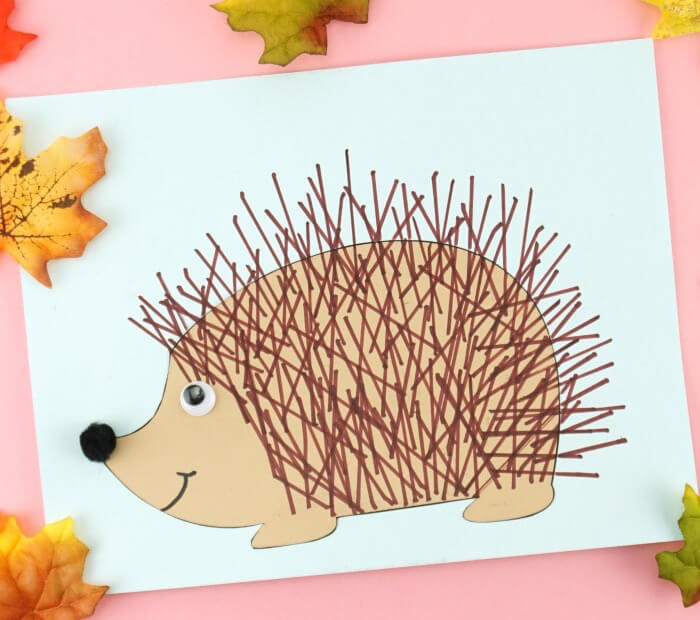 Цель: - знакомство детей с дикими животными;  -воспитывать любовь к животному миру; -учить детей рисовать прямые линии;  - воспитывать самостоятельность, аккуратность в работе с гуашью; - формировать интерес и положительное отношение к рисованию;Задачи: -развивать координацию движения, внимание, мелкую моторику руки, развивать детское творчество.Материалы: -гуашь;-бумага для рисования (с заготовками изображения ежика без иголочек); -баночки с водой; -кисточки;-тряпочки. Ход занятия: Воспитатель: Ребята, сегодня мы с вами отправимся в лес, чтобы познакомится с обитателями дикой природы.Здравствуй лес, чудесный лесПолный сказок и чудес.Ты, о чем шумишь листовоюТемной ночью грозовою.Кто в глуши твоей таится,Что за зверь, какая птица?Все открой не утаи,Ты же видишь, мы пришли.Воспитатель: Тихо – тихо мы встаемВ лес осенний мы идем.Мы тихонько в лес зайдем.                           (Ходьба на месте)Что же мы увидим в нем?                             (Повороты головы влево и вправо)Там деревья подрастают,                              (Плавно через стороны поднимаютК солнцу ветки направляют.                         руки вверх)Ветер сильный налетает                            И деревья он качает.                                      (Покачивание рук, поднятых вверх)Тише, тише не шуми,Лесных зверей хотим найти.Воспитатель:  Кто живет в лесу?Дети: Животные.Воспитатель:  Какие животные живут в лесу?Дети: Дикие.Воспитатель: Правильно. Дикие животные живут в лесу. О них никто не заботится, добывают себе корм сами и жиле они сами себе строят.Воспитатель: Какие именно животные, вы узнаете, если отгадаете загадки.Отойди-ка от берлоги.Уноси скорее ноги,А не то начну реветь.Я не ежик, а … (Медведь)Если долго в брюшке пусто,
На луну он воет грустно (Волк)Хитрая плутовка,Рыжая головка,Хвост пушистый - краса,А зовут ее - … (Лиса)Это что за зверь леснойВстал, как столбик, под сосной?И стоит среди травы -Уши больше головы. (Заяц)Быстрый маленький зверёкПо деревьям скок да скок. (Белка)Лесом катится клубок,Быстрый маленький зверёкПо деревьям скок да скок. (Ёж)Воспитатель: Молодцы, ребята! Воспитатель: Ребята, скажите, а что особенного во внешнем облике ежа? (Вытянутый носик, потому что он ест насекомых; есть иголки на спине для защиты от врагов). Ёж ночное животное, днём он спит, а ночью охотится. А что не хватает нашему гостю?Дети: Иголочки.Воспитатель: а мы можем как-нибудь помочь ёжику?  Дети: Можем, мы нарисуем ему иголки.Воспитатель: а ручки наши готовы к рисованию? Давайте наши пальчики разомнём и подготовим.Пальчиковая гимнастика:Ёжик маленький замерз - (сложить пальцы в кулаки)И в клубок свернулся.Солнце ёжика согрело - (расправить пальцы)Ёжик развернулся!Воспитатель: Теперь посмотрите, я покажу вам, как рисовать иголочки у ёжика. Кисточку держу в правой руке, тремя пальцами, опускаю её в гуашь и рисую иголочки для ежа. Теперь возьмите в руку кисточку, тремя пальцами правой руки, и приступайте к работе. И у вас тоже получится вот такой замечательный ёжик. Воспитатель: Молодцы, ребята! А как вы думаете, рада будет ежиха ежатам, которых мы нарисовали?Дети: Да.Воспитатель: С лесом надо нам прощатьВ детский сад возвращаться.Вот и закончилось наше занятие. 